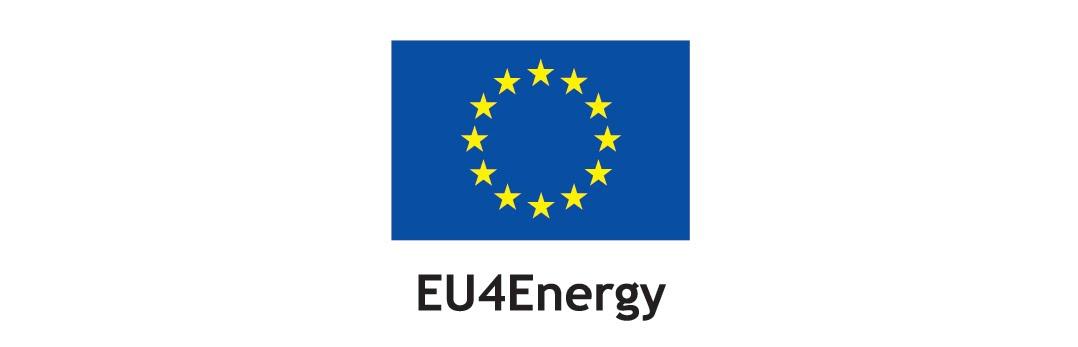 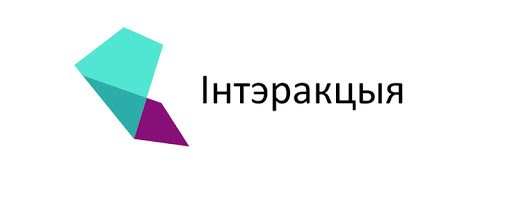 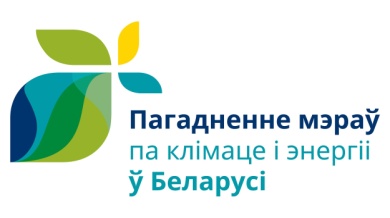 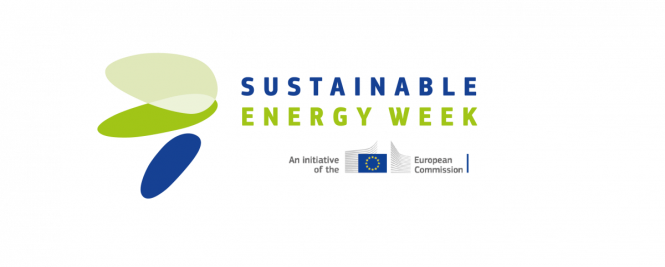 ПОЛОЖЕНИЕо проведении конкурса в социальных сетяхв рамках Европейской недели устойчивой энергии «Расскажи как твой город становится климатически устойчивым»Общие положения.Настоящее положение регламентирует порядок организации и проведения  конкурса, критерии отбора лучшего контента и порядок награждения победителей, работу лиц, ответственных за подготовку и проведение конкурса.	Мероприятие организовано Местным фондом содействия развитию международного диалога и сотрудничества «Интеракция» в рамках проекта «Соглашение мэров - Восток» (далее по тексту «CoM East»). Проект финансируется Европейским союзом в рамках инициативы EU4Energy.Цель проведения.Конкурс проводится с целью информирования населения по вопросам возобновляемых источников и эффективному использованию энергии в Беларуси, популяризации энергоэффективности, экологически чистых источников энергии и стимулирования их использования. Основные задачи.Вовлечение новой аудитории в онлайн-группы «Соглашение мэров-Восток» в социальных сетях Facebook и Instagram; Привлечение внимания населения к деятельности проекта «Соглашение мэров-Восток», инициативе «Соглашение мэров по климату и энергии», Европейской неделе устойчивой энергии www.eusew.eu (22 - 26 июня 2020 г.); Повышение мотивации населения по вопросам возобновляемых источников и эффективному использованию энергии в Беларуси, популяризации энергоэффективности, экологически чистых источников энергии и стимулирования их использования; Вовлечение самых широких слоев населения в вопросы возобновляемых источников и эффективному использованию энергии в Беларуси, популяризации энергоэффективности, экологически чистых источников энергии и стимулирования их использования; Развитие экологической культуры населения и привлечение внимания к экологическим проблемам.4. Условия и порядок проведения.Конкурс приурочен к Недели устойчивой энергии (EUSEW2020) и проводится дистанционно с 15 июня по 24 июня 2020 г. Информация об условиях и правилах проведения Конкурса размещается в средствах массовой информации и официальных аккаунтах Facebook и Instagram проекта CoM East и Местного фонда содействия развитию международного диалога и сотрудничества «Интеракция».Организатор оставляет за собой право вносить изменения в настоящее Положение с обязательной публикацией этих изменений в официальных аккаунтах Facebook и Instagram проекта CoM East и Местного фонда содействия развитию международного диалога и сотрудничества «Интеракция».В конкурсе могут принимать участие граждане (индивидуально или в команде) из городов-подписантов инициативы “Соглашение мэров по климату и энергии” в Республике Беларусь, имеющие личный аккаунт в Facebook или Instagram. Сотрудники, стажеры или партнеры членов команды проекта Соглашение мэров-Восток, а также ближайшие родственники и члены семьи этих сотрудников не имеют права на участие.К участию в конкурсе допускаются все желающие без ограничения по возрастным или иным признакам.Для участия в конкурсе, Участник должен являться подписчиком официальных аккаунтов Facebook и/или Instagram проекта CoM East и Местного фонда содействия развитию международного диалога и сотрудничества «Интеракция», разместить на отдельном личном аккаунте в открытом доступе видео или фото-историю (видео или фото в Facebook и/или Instagram историях также участвуют в конкурсе), рассказывающую об источниках чистой энергии в своем городе/поселке городского типа/деревне, упоминая официальные аккаунты Facebook и Instagram проекта CoM East (https://www.facebook.com/CovenantOfMayorsEast/ и https://www.instagram.com/comeast_ll/) и Местного фонда содействия развитию международного диалога и сотрудничества «Интеракция» (https://www.facebook.com/interakcia/ и https://www.instagram.com/interakcia/). Обязательно наличие хештега #EUSEW20BY. Творчество и юмор поощряются. Бизнес-аккаунты будут автоматически дисквалифицированы. Допускается до одного видео или одной фото-истории на человека/команду. Публикации для участия принимаются в период с 15 июня по 24 июня 2020 г.Участники, которые размещали фото/видео в Facebook и/или Instagram историях просим выслать скриншоты ваших историй с количеством просмотров на адрес коммуникационного эксперта проекта “Соглашение мэров-Восток” в Беларуси Ольги Салахеевой olga.salaheeva@eumayors.eu до 24 июня (включительно). Медиа-контент, содержащий признаки жестокости, насилия, порнографии и иные характерные признаки, запрещённые законодательством Республики Беларусь, к участию в Конкурсе не допускаются.К участию в конкурсе не допускается медиа-контент, публикация которого связана с нарушением авторских и смежных прав. Принимая участие в Конкурсе, Участник автоматически соглашается с правилами и условиями его проведения. По итогам проведения конкурса будут определены 3 победителя по следующим критериям:Соответствие публикации заявленной теме; Самый оригинальный и творческий подход;Самое большое количество голосов за публикацию;Наличие пояснительного комментария к публикации;Оригинальная и полезная информация, рассказывающая об источниках чистой энергии в городе-подписанте инициативы “Соглашение мэров по климату и энергии”.Для подведения итогов создается комиссия (жюри). Жюри осуществляет: - сбор и оценку конкурсных работ; - информирование Участников о ходе конкурса; - контроль за ходом конкурса; - подведение итогов конкурса и объявление итогов в социальных сетях; - вручение призов победителям. Итоги Конкурса подводятся по результатам мнения жюри, формируемого Организатором, с учетом пользовательского голосования. Для подведения итогов создается комиссия (жюри) из представителей международной и беларусской команды проекта “Соглашение мэров - Восток” и МОО “Экопартнерство”. Комиссия (жюри) формируется в составе не менее 3 человек. Решение комиссии (жюри) является окончательным и пересмотру не подлежит.Организатор конкурса оставляет за собой право дисквалифицировать любого человека, который вмешивается в процесс соревнования, нарушает правила или действует разрушительно или непорядочно. В случае возникновения спора о владельце онлайн-записи, владельцем считается авторизованный владелец учетной записи, которая была использована для участия в конкурсе. 5. Критерии определения победителей и награждение25 июня будут определены победители конкурса. Победителям будет присуждено 3 приза. За первое место присуждается приз в виде экшен-камеры GoPro (эквивалентной сумме 350 белорусских рублей). Портативное зарядное утройство за второе место (эквивалентная сумме 240 белорусских рублей), напольный трипод за третье место (эквивалентный сумме 195 белорусских рублей). Организатор уведомит победителей при помощи контактной информации, указанной на личном аккаунте Участника, после объявления результатов конкурса. Если победитель не сможет связаться с организатором в течение четырех рабочих дней после объявления, будет выбран Участник, занявший следующее место в номинации.Победитель за первое место, а также победители в двух других номинациях будут выбраны комиссией (жюри) конкурса. Награждение победителей состоится в последний день Европейской недели устойчивой энергии (26 июня) в офисе Местного фонда содействия развитию международного диалога и сотрудничества «Интеракция» (г. Минск, пр-т Независимости 95, офис 810) либо по месту нахождения победителей.  Ответственное лицо: Коммуникационный эксперт проекта Салахеева О.Р. 